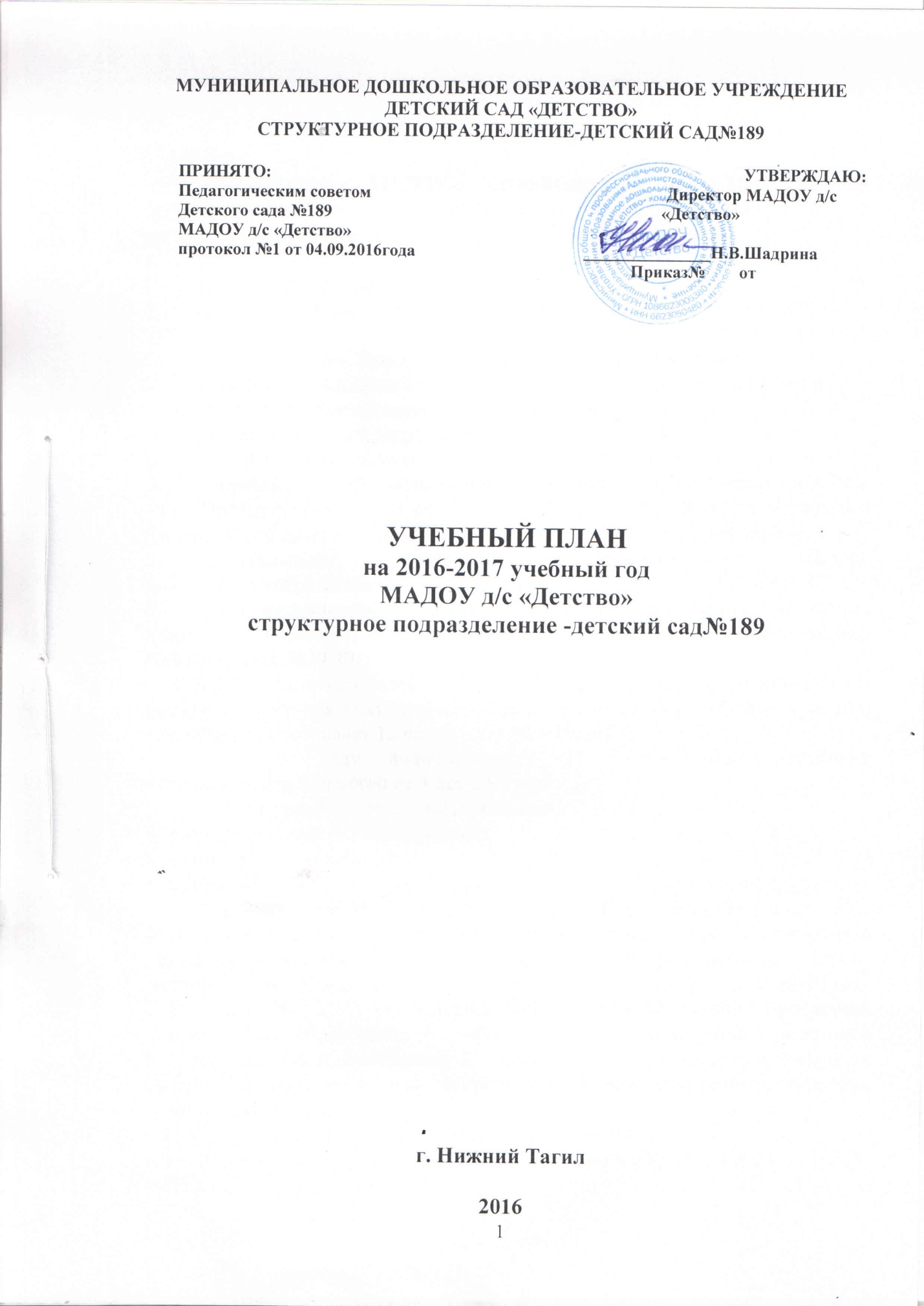 Пояснительная запискаУчебный план  МАДОУ  детский сад  № 189 «Парус детства»   регламентирует  процесс воспитания и обучения дошкольников в ходе организованной образовательной деятельности и опирается на:Федеральные законы:Конвенция о правах ребенка.Федеральный закон «Об образовании в РФ» от 29.12.2012г. № 273 – ФЗ.Постановления Правительства Российской Федерации:Приказ Минобрнауки РФ «Об утверждении порядка организации и осуществления образовательной деятельности по основным общеобразовательным программам – образовательным программам дошкольного образования» от 30 августа 2013 г. № 1014Нормативно-правовые документы Министерства образования РФ:Приказ Минобрнауки от 17 октября 2013 г.  №115 «Об утверждении Федерального государственного стандарта дошкольного образования»;Федеральный государственный образовательный стандарт дошкольного образования;Санитарно-эпидемиологические требования к устройству, содержанию и организации режима работы  дошкольных образовательных организаций» СанПиН 2.4.1.3049-13.МАДОУ «Детство» детский сад №189 «Парус детства» функционирует в режиме полного дня  (пятидневная неделя), длительность пребывания детей в детском саду составляет 12 часов (с 07.00 – 19.00).В детском саду функционирует 11 групп общеразвивающей направленности для детей от 3 лет до 7 лет:3 группы для детей 3-4 лет (вторая младшая);4 группы для детей 4-5 лет (средняя);2 группы 5-6 лет (старшая);1 группа 6-7 лет (подготовительная).Основными задачами учебного плана организованной образовательной деятельности являются:1.Определение перечня, трудоемкости, последовательность и распределение по периодам обучения образовательной нагрузки;2.Реализация Федерального государственного образовательного стандарта дошкольного образования;3.Реализацию образовательных областей через детские виды деятельности (обязательная часть 60 %, часть формируемая 40%).	Учебный план представляет собой сетки совместной деятельности педагога с детьми в режимных моментах в самостоятельной деятельности в течении дня с распределением времени на основе действующего СанПиН.Учебный план  МАДОУ «Детство» детский сад №189 «Парус детства» разработан на основе примерной основной образовательной программы дошкольного образования, одобренной решением федерального учебно-методического объединения по общему образованию (протокол от 20 мая 2015 года № 2/15) с использованием образовательной программы дошкольного образования  «От рождения до школы», под редакцией Н.Е.Вераксы , М. А. Васильевой и парциальных программ, дополняющих содержание образовательной деятельности, и рекомендованных авторами комплексной программы: -  И.М. Каплунова, И. А. Новоскольцева «Ладушки»- К.В.Тарасова,Т.Рубан «Синтез»-  О. В. Толстикова, О. В. Савельева. Мы живем на Урале.- ГАОУ ДПО СО «ИРО»- «Основы безопасности детей дошкольного возраста» Р.Б. Стеркина, О.Л. Князева, Н.Н. Авдеева.          Целевыми ориентирами деятельности детского сада № 189 являются:-Охрана и укрепление здоровья воспитанников, их всестороннее /физическое, познавательное, речевое, социально-коммуникативное, художественно-эстетическое/развитие;-Обеспечение единства воспитательных, обучающих и развивающих целей и задач в процессе работы с детьми дошкольного возраста;-Комплексно-тематический принцип построения образовательного процесса, принцип целостности и интеграции дошкольного образования;-Осуществление образовательного процесса через совместную деятельность взрослого и детей, а также через самостоятельную деятельность детей;-Учет гендерной специфики развития детей дошкольного возраста;-Реализация образовательной программы дошкольного образования  «От рождения до школы»;-Направленность на сотрудничество с семьями воспитанников в целях осуществления всестороннего развития ребенка, на создание равных условий образования детей дошкольного возраста независимо от материального достатка семьи, места проживания, языковой и культурной среды, этнической принадлежности.Организация образовательного процесса включает два составляющих блока:1. Совместная  партнерская деятельность взрослого с детьми:- организованная образовательная деятельность;- совместная деятельность взрослого и ребёнка.2. Самостоятельная  детская деятельность.Совместная  партнерская деятельность взрослого с детьмиОрганизованная образовательная деятельность представлена по следующим направлениям:-Социально-коммуникативное развитие;-Познавательное развитие;-Речевое развитие;-Художественно-эстетическое развитие;-Физическое развитие.Социально-коммуникативное развитие детей осуществляется через организованные виды деятельности, через игровую деятельность, в процессе общения детей со сверстниками и взрослыми, в ходе совместной  и самостоятельной деятельности через интеграцию направлений развития  детей. Формирование позитивных установок к различным видам труда и творчества происходит в ходе режимных моментов.Познавательное и речевое развитие осуществляется с 3 до 7 лет через организованные виды деятельности, в ходе совместной деятельности воспитателя с детьми. Познавательное и речевое развитие осуществляется в интеграции видов детской деятельности.Художественно-эстетическое развитие осуществляется в ходе специально организованной деятельности детей дошкольного возраста, в свободной деятельности, интегрируя его с другими образовательными областями, что способствует развитию предпосылок ценностно-смыслового восприятия и понимания произведений искусства, мира природы и т.д.Физическое развитие реализуется путем  специально организованной деятельности в  зале и на улице с учетом погодных условий, во время совместной и самостоятельной деятельности с использованием оборудования физкультурных групповых уголков, в ходе бытовых процессов, а также через интеграцию с другими образовательными областями.            В ходе реализации учебного плана педагогу предоставляется возможность варьировать время, место образовательной деятельности в педагогическом процессе, интегрировать образовательные области, их содержание и виды детской деятельности с учетом поставленных целей и задач.        В январе (1 неделя) и в летнее время (июнь-август) календарным графиком предусмотрены каникулы здоровья,  в ходе которых реализуется образовательная деятельность по физическому и художественно-эстетическому направлению.      Переходный период к началу учебного года (с 1 по 15 сентября) предусматривает наличие щадящего режима, нацеленного на адаптацию детей к условиям жизни и включающего мероприятия, направленные на создание благоприятного психологического климата, снижение напряжения и предотвращение негативных проявлений.        В этот период воспитателем организуются индивидуальные занятия с детьми, проводятся диагностические срезы. При подведении итогов по окончании учебного года (с 15 по 31 мая) также проводится педагогическая диагностика по результатам развития ребёнка.Совместная деятельность взрослого и ребенкаСовместная  деятельность, которая осуществляется помимо организованной образовательной деятельности по всем образовательным областям. Это дает возможность снизить учебную нагрузку, реализовывать на практике дифференцированный подход к детям и качественную индивидуальную работу и способствует самоутверждению, раскрытию талантов, всестороннему развитию личности ребенка с учетом его интересов, способностей, возможностей. Самостоятельная  детская деятельность.Самостоятельная деятельность позволяет детям  реализовать свои интересы и потребности, а также самореализоваться в полной мере.	Совместная деятельность взрослого и ребенка, а также самостоятельная деятельность позволяют обеспечить индивидуальный образовательный «маршрут» каждого ребёнка, осуществлять дифференцированный подход к детям, избегать нагрузки, а также способствует самоутверждению, всестороннему творческому развитию личности детей с учетом их интересов и потребностей.Необходимыми требованиями учебного плана является:Учебная нагрузка определена с учетом необходимого требования - соблюдение минимального количества обязательной образовательной деятельности на изучение каждой образовательной области и части формируемой участниками образовательных отношений. В соответствии с Законом 273 – ФЗ в структуре учебного плана МАДОУ выделены две части: инвариантная (базовая) часть  и вариативная (модульная) часть, реализуемая через непосредственно образовательную деятельностьИнвариантная (базовая)  часть Плана занимает не менее 60% от общего нормативного времени, требующего на  освоение Программы. Вариативная (модульная) часть Плана  занимает не более 40% от общего нормативного времени основной  общеобразовательной программы дошкольного учреждения. В нем отражена специфика  ДОУ и реализован социальный заказ на образовательные услуги с учетом специфики национально-культурных, демографических, климатических условий, в которых осуществляется образовательный процесс.Обе части учебного плана реализуются в тесном взаимодействии друг с другом и  направлены на социально-коммуникативное, познавательное, речевое, художественно – эстетическое и физическое развитие.реализация физического и художественно-эстетического направлений должна занимать не менее 50% общего времени занятий; 	Объем учебной нагрузки в течение недели соответствует санитарно-эпидемиологическим требованиям к устройству, содержанию и организации режима работы в дошкольных образовательных учреждениях «Санитарно – эпидемиологические правила и нормативы СанПиН 2.4.1.3049-13.	Максимально допустимый объем недельной образовательной нагрузки, включая реализацию дополнительных образовательных программ, для детей дошкольного возраста составляет:В раннем возрасте: -младшая группа дети 2-3года - 1 час 40 минут;В дошкольном возрасте  младший дошкольный возраст:-в младшей группе (дети четвертого года жизни) - 2 часа 45 мин;-в средней группе (дети пятого года жизни) - 4 часа.старший дошкольный возраст:-в старшей группе (дети шестого года жизни) - 6 часов 15 минут;-в подготовительной (дети седьмого года жизни) - 8 часов 30 минут.	Продолжительность образовательной деятельности для детей 3-го года жизни не более 10 мин, для детей 4-гогода жизни - не более 15 минут, для детей 5-го года жизни - не более 20 минут, для детей 6-го года жизни - не более 25 минут, а для детей 7-го года жизни - не более 25-30 минут. Максимально допустимый объем образовательной нагрузки в первой половине дня в младшей и средней группах не превышает 30 и 40 минут соответственно, а в старшей и подготовительной 45 минут и 1,5 часа соответственно. В середине времени, отведенного на непрерывную образовательную деятельность, проводят физкультминутку.	Образовательная деятельность с детьми старшего дошкольного возраста может осуществляться во второй половине дня после дневного сна, но не чаще 2 - 3 раз в неделю. Ее продолжительность должна составлять не более 25 - 30 минут  в день. Перерывы между периодами непрерывной образовательной деятельности - не менее 10 минут.На 2016 – 2017 учебный год в детский сад №189 «Парус детства» составлен соответствующий календарный учебный график:Учебный план составлен из расчёта 38рабочих недель (с учётом отведённого времени на зимние каникулы с 01.01.2017г. по 10.01.2017г.Сетка самостоятельной деятельности детей в режимных моментахСетка совместной образовательной деятельностии культурных практик в режимных моментахВажно отметить, что на самостоятельную деятельность детейп3—7 лет (игры, подготовка к образовательной деятельности, личная гигиена) в режиме дня должно отводиться не менее 3—4-х часов.Модель физического воспитания1 полугодиеЗимние каникулы2 полугодиеЛетние каникулыпродолжительностьОбразовательной деятельности01.09.2016  - 31.12.201601.01.2017-10.01.201711.01.2017-31.05.201701.06.2017- 31.08. 2017Кол-во недель17 недель и  3 дня1 неделя21 неделя12 недель и 4 дняОбязательная часть образовательной программыОбязательная часть образовательной программыОбязательная часть образовательной программыСовместная деятельность педагога с детьми(количество образовательных ситуаций и занятий в неделю)Совместная деятельность педагога с детьми(количество образовательных ситуаций и занятий в неделю)Совместная деятельность педагога с детьми(количество образовательных ситуаций и занятий в неделю)Совместная деятельность педагога с детьми(количество образовательных ситуаций и занятий в неделю)Совместная деятельность педагога с детьми(количество образовательных ситуаций и занятий в неделю)Обязательная часть образовательной программыОбязательная часть образовательной программыОбязательная часть образовательной программы1 младш.гр.2 млад.грСредняя грСтарш. гр.Подгот. гр.Познавательное развитиеРЭМП(математика и сенсорное развитие)РЭМП(математика и сенсорное развитие)11112Познавательное развитиеОзнакомление с миром природыОзнакомление с миром природы0,50,50,511Познавательное развитиеОзнакомление с социальным миромОзнакомление с социальным миром0,50,50, 522Познавательное развитиеПознавательно-исследовательская деятельностьПознавательно-исследовательская деятельностьВ режимных моментахВ режимных моментахВ режимных моментахВ режимных моментахВ режимных моментахРечевое развитиеРазвитие речиРазвитие речи11122Речевое развитиеПодготовка к обучению грамотеПодготовка к обучению грамоте------------Речевое развитиеЧтение художественной литературыЧтение художественной литературыВ режимных моментахВ режимных моментахВ режимных моментахВ режимных моментахВ режимных моментахХудожественно-эстетическое развитиеРисованиеРисование11112Художественно-эстетическое развитиеЛепка/ АппликацияЛепка/ Аппликация11111Художественно-эстетическое развитиеМир музыки/Восприятие смысла музыкиМир музыки/Восприятие смысла музыки0,751,51,51,51,5Художественно-эстетическое развитиеПриобщение к искусствуПриобщение к искусствуВ режимных моментахВ режимных моментахВ режимных моментахВ режимных моментахВ режимных моментахФизическое развитиеФизкультурные в помещении на улице3322121Социально-коммуникативное развитиеРазвитие общения, социализацияРазвитие общения, социализация                                       В режимных моментах                                       В режимных моментах                                       В режимных моментах                                       В режимных моментах                                       В режимных моментахСоциально-коммуникативное развитиеИгровая деятельностьИгровая деятельность                                       В режимных моментах                                       В режимных моментах                                       В режимных моментах                                       В режимных моментах                                       В режимных моментахСоциально-коммуникативное развитиеСамообслуживание и элементарный бытовой трудСамообслуживание и элементарный бытовой труд                                       В режимных моментах                                       В режимных моментах                                       В режимных моментах                                       В режимных моментах                                       В режимных моментахИтого8,59,59,512,514,5Формируемая часть участниками образовательного процессаФормируемая часть участниками образовательного процессаФормируемая часть участниками образовательного процессаСовместная деятельность педагога с детьми(количество образовательных ситуаций и занятий в неделю)Совместная деятельность педагога с детьми(количество образовательных ситуаций и занятий в неделю)Совместная деятельность педагога с детьми(количество образовательных ситуаций и занятий в неделю)Совместная деятельность педагога с детьми(количество образовательных ситуаций и занятий в неделю)Совместная деятельность педагога с детьми(количество образовательных ситуаций и занятий в неделю)Формируемая часть участниками образовательного процессаФормируемая часть участниками образовательного процессаФормируемая часть участниками образовательного процесса1 мл.гр2 младш.грСредняя гр.Старш.грПодготов.грХудожественно-эстетическое развитиеМузыкальная деятельность (Ладушки)Музыкальная деятельность (Ладушки)0,50,50,5Художественно-эстетическое развитиеВосприятие смысла музыки (Ладушки)Восприятие смысла музыки (Ладушки)0,250,5Социально-коммуникативноеФормирование ОБЖ и этикетФормирование ОБЖ и этикет1111Познавательное развитие«Мы живем на Урале»«Мы живем на Урале»1111Итого1,251,52,52,52,5Всего в неделю1011121517Режимные моментыРаспределение времени в течение дняРаспределение времени в течение дняРаспределение времени в течение дняРаспределение времени в течение дняРежимные моментыМладшая группаСредняя группаСтаршая группаПодготов группаИгры, общение, деятельность по интересам во время утреннего приемаОт 10 до 50 минутОт 10 до 50 минутОт 10 до 50 минутОт 10 до 50 минутСамостоятельные игры в 1-й половине дня20 минут15 минут15 минут15 минутПодготовка к прогулке, самостоятельнаядеятельность на прогулкеОт 60 минут до 1 ч30 минОт 60 минут до 1 часа 40 минутОт 60 минут до 1 часа 40 минутОт 60 минут до 1 часа 40 минутСамостоятельные игры, досуги, общение и деятельность по интересам во 2-й половине дня40 минут30 минут30 минут30 минутПодготовка к прогулке, самостоятельнаядеятельность на прогулке40 минут30 минут30 минут30 минутПодготовка к прогулке, самостоятельная деятельность на прогулкеОт 40 минутОт 40 минутОт 40 минутОт 40 минутИгры перед уходом домойОт 15 до 50 минутОт 15 до 50 минутОт 15 до 50 минутОт 15 до 50 минутФормы образовательной деятельности в режимных моментахКоличество форм образовательной деятельности икультурных практик в неделюКоличество форм образовательной деятельности икультурных практик в неделюКоличество форм образовательной деятельности икультурных практик в неделюКоличество форм образовательной деятельности икультурных практик в неделюФормы образовательной деятельности в режимных моментахМладшая группаСредняя группаСтаршая группаПодготов группаРазвитие общения, социализацияРазвитие общения, социализацияРазвитие общения, социализацияРазвитие общения, социализацияРазвитие общения, социализацияСитуации общения воспитателя с детьми и накопления положительного социально-эмоционального опытаежедневноежедневноежедневноежедневноБеседы и разговоры с детьми по их интересамежедневноежедневноежедневноежедневноИгровая деятельность, включая сюжетно-ролевую игру с правилами и другие виды игрИгровая деятельность, включая сюжетно-ролевую игру с правилами и другие виды игрИгровая деятельность, включая сюжетно-ролевую игру с правилами и другие виды игрИгровая деятельность, включая сюжетно-ролевую игру с правилами и другие виды игрИгровая деятельность, включая сюжетно-ролевую игру с правилами и другие виды игрИндивидуальные игры с детьми (сюжетно-ролевая, режиссерская, игра- драматизация, строительно-конструктивные игры)ЕжедневноЕжедневно3 раза в неделю3 раза в неделюСовместная игра воспитателя и детей (сюжетно-ролевая, режиссерская, игра- драматизация, строительно-конструктивные игры)2 раза в неделю3 раза в неделю2 раза в неделю2 раза в неделюДетская студия (театрализованные игры)1 раз в 2 недели1 раз в 2 недели1 раз в 2 недели1 раз в 2 неделиДосуг здоровья и подвижных игр1 раз в 2 недели1 раз в 2 недели1 раз в 2 недели1 раз в 2 неделиПодвижные игрыежедневноежедневноежедневноежедневноПознавательная и исследовательская деятельностьПознавательная и исследовательская деятельностьПознавательная и исследовательская деятельностьПознавательная и исследовательская деятельностьПознавательная и исследовательская деятельностьСенсорный игровой и интеллектуальный тренинг («Школа мышления»)1 раз в 2 недели1 раз в 2 недели1 раз в 2 недели1 раз в 2 неделиОпыты, эксперименты, наблюдения (в том числе экологической направленности1 раз в 2 недели1 раз в 2 недели1 раз в 2 недели1 раз в 2 неделиНаблюдения за природой (на прогулке)ежедневноежедневноежедневноежедневноФормы творческой активности, обеспечивающей художественно-эстетическое развитие детейФормы творческой активности, обеспечивающей художественно-эстетическое развитие детейФормы творческой активности, обеспечивающей художественно-эстетическое развитие детейФормы творческой активности, обеспечивающей художественно-эстетическое развитие детейФормы творческой активности, обеспечивающей художественно-эстетическое развитие детейМузыкально-театральная гостиная1 раз в две недели1 раз в неделю1 раз в неделю1 раз в неделюТворческая мастерская (рисование, лепка, художественный труд по интересам)1 раз в неделю1 раз в неделю1 раз в неделю1 раз в неделюЧтение литературных произведенийежедневноежедневноежедневноежедневноСамообслуживание и элементарный бытовой трудСамообслуживание и элементарный бытовой трудСамообслуживание и элементарный бытовой трудСамообслуживание и элементарный бытовой трудСамообслуживание и элементарный бытовой трудСамообслуживаниеежедневноежедневноежедневноежедневноТрудовые поручения (индивидуально и подгруппами)ежедневноежедневноежедневноежедневноТрудовые поручения (общий и совместный труд)-1 раз внеделю1 раз в 2 недели1 раз в 2 неделиФормы организацииМладшая группаСредняя группаСтаршая группаПодготов. группаФизкультурно-оздоровительные мероприятияв ходе выполнения режимных моментов деятельности детского садаФизкультурно-оздоровительные мероприятияв ходе выполнения режимных моментов деятельности детского садаФизкультурно-оздоровительные мероприятияв ходе выполнения режимных моментов деятельности детского садаФизкультурно-оздоровительные мероприятияв ходе выполнения режимных моментов деятельности детского садаФизкультурно-оздоровительные мероприятияв ходе выполнения режимных моментов деятельности детского сада1.1. Утренняя гимнастикаЕжедневно5—6 минутЕжедневно6—8 минутЕжедневно8—10 минутЕжедневно 10 минут1.2. ФизкультминуткиЕжедневно по мере необходимости (до 3 минут)Ежедневно по мере необходимости (до 3 минут)Ежедневно по мере необходимости (до 3 минут)Ежедневно по мере необходимости (до 3 минут)1.3. Игры и физические упражнения напрогулкеЕжедневно6—10 минутЕжедневно10—15 минЕжедневно15—20 минЕжедневно 20—30 мин1.4.Закаливающие процедурыЕжедневно после дневного снаЕжедневно после дневного снаЕжедневно после дневного снаЕжедневно после дневного сна1.5. Дыхательная гимнастикаЕжедневно после дневного снаЕжедневно после дневного снаЕжедневно после дневного снаЕжедневно после дневного снаФизкультурные занятияФизкультурные занятияФизкультурные занятияФизкультурные занятияФизкультурные занятия2.1.Физкультурные занятия в зале3 раза в неделю по15минут3 раза в неделю по 20минут2 раза в неделю по 25минут2 раза в неделю по 30 минут2.3. Физкультурные занятия насвежем воздухе__1 раз в неделюпо 25 минут1 раз в неделюпо 30 минут2.4. Ритмическая гимнастика1 раз в неделю по 15 минут1 раз в неделюпо 20 минут1 раз в неделюпо 25 минут1 раз в неделюпо 30 минутСпортивный досугСпортивный досугСпортивный досугСпортивный досугСпортивный досуг3.1. Самостоятельная двигательнаядеятельностьЕжедневно под руководством воспитателя (продолжительность определяется в соответствии с индивидуальными особенностями ребенка)Ежедневно под руководством воспитателя (продолжительность определяется в соответствии с индивидуальными особенностями ребенка)Ежедневно под руководством воспитателя (продолжительность определяется в соответствии с индивидуальными особенностями ребенка)Ежедневно под руководством воспитателя (продолжительность определяется в соответствии с индивидуальными особенностями ребенка)3.2. Спортивные праздники_1 раз в год летом 2 раза в год2 раза в год3.3.Физкультурные досуги и развлечения1 раз вквартал1 раз вквартал1 раз вквартал1 раз вквартал